   MADONAS NOVADA PAŠVALDĪBA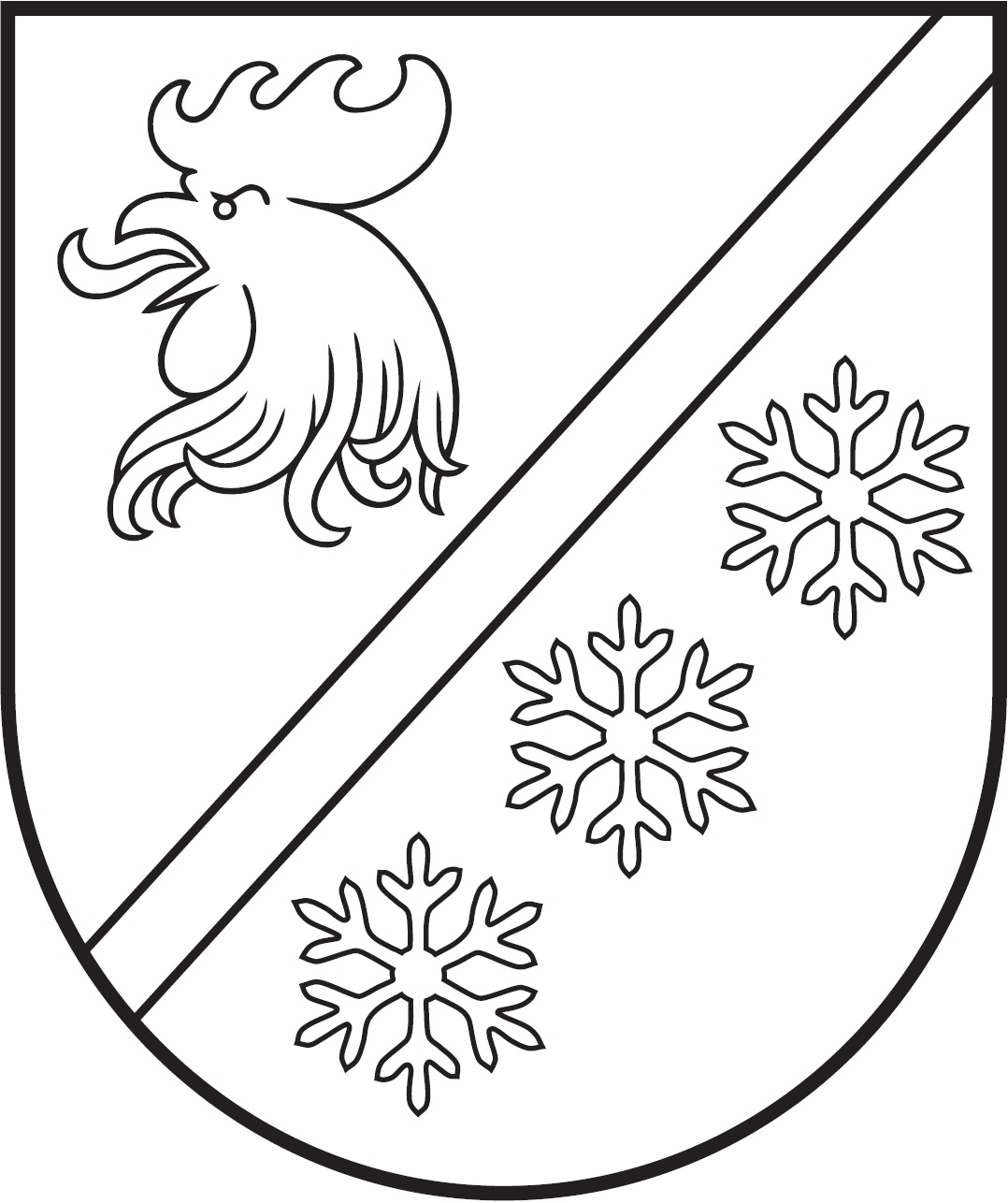 Reģ. Nr. 90000054572Saieta laukums 1, Madona, Madonas novads, LV-4801 t. 64860090, e-pasts: pasts@madona.lv MADONAS NOVADA PAŠVALDĪBAS DOMES 
SOCIĀLO UN VESELĪBAS JAUTĀJUMU KOMITEJAS SĒDES PROTOKOLS Nr. 2Madonā2023. gada 15. februārīSēde sasaukta plkst. 14.00Sēdi atklāj plkst. 13.51Sēde notiek attālināti videokonferences platformā ZOOM.Sēdē tika veiks audioieraksts. Sēdi vada: sociālo un veselības jautājumu  komitejas priekšsēdētājs Andris Sakne Protokolē: lietvede Aina PidikaSēdē piedalās deputāti: Aigars Šķēls, Aivis Masaļskis, Artūrs Čačka, Kaspars Udrass, Vita Robalte, Zigfrīds Gora, Rūdolfs Preiss, Gatis Teilis.Sēdē piedalās:Administrācijas darbinieki: Liene Ankrava – finanšu nodaļas vadītāja, Artūrs Leimanis – informācijas tehnoloģiju speciālists, Helmuts Pujats – jurists, Sarmīte Melle – juriste.Pagastu un apvienību pārvalžu vadītāji: Edgars Lācis, Jānis Daiders, Tālis Salenieks, Elita Ūdre, Artūrs Portnovs.Iestāžu vadītāji un darbinieki: Ilze Fārneste – Madonas novada Sociālā dienesta vadītāja, Ilze Kanča – Madonas novada Sociālā dienesta sociālo pakalpojumu nodaļas vadītāja, Biruta Radžēle – Madonas novada Sociālā dienesta Sociālās palīdzības nodaļas vadītāja, Mārīte Caune – Madonas novada Sociālā dienesta Sociālo pakalpojumu nodaļas vadītāja.Sēdes vadītājs Andris Sakne iepazīstina ar Madonas novada pašvaldības domes Sociālo un veselības jautājumu komitejas sēdes darba kārtību.DARBA KĀRĪBĀ:0. Par darba kārtībuZIŅO: Andris Sakne1. Par grozījumiem Madonas novada pašvaldības domes 24.01.2023. lēmumā Nr. 6 (protokols Nr. 1, 6. p.) “Par Madonas novada pašvaldības iestāžu amata vienību sarakstu apstiprināšanu”ZIŅO: Ilze Fārneste 2. Par klienta līdzdalības maksājumu par sociālo pakalpojumu – aprūpe mājāsZIŅO: Ilze Kanča 3. Par pārvaldes uzdevuma – aprūpe mājās – deleģēšanu biedrībai “Latvijas Samariešu apvienība”ZIŅO: Ilze Kanča 4. Par grozījumiem Madonas novada pašvaldības 2022. gada 29. septembra lēmumā Nr. 653 “Par Madonas novada pašvaldības maksas pakalpojumu cenrāža apstiprināšanu”ZIŅO: Liene Ankrava 5. INFORMATĪVAIS JAUTĀJUMS Par trūcīgo un maznodrošināto mājsaimniecību un personu skaita izmaiņām 2022. gadāZIŅO: Biruta Radžēle 6. INFORMATĪVAIS JAUTĀJUMS Par personas iesniegumu Madonas novada pašvaldībaiZIŅO: Aigars Šķēls 7. INFORMATĪVAIS JAUTĀJUMS Par NVO projektu konkursuZIŅO: Ilze Fārneste0. Par darba kārtībuZIŅO: Andris Sakne Sēdes vadītājs aicina balsot par sēdes darba kārtību.Atklāti balsojot: ar 9 balsīm "Par" (Aigars Šķēls, Aivis Masaļskis, Andris Sakne, Artūrs Čačka, Gatis Teilis, Kaspars Udrass, Rūdolfs Preiss, Vita Robalte, Zigfrīds Gora), "Pret" – nav, "Atturas" – nav, Madonas novada pašvaldības domes Sociālo un veselības jautājumu komiteja NOLEMJ:Apstiprināt 2023. gada 15. februāra Madonas novada pašvaldības domes Sociālo un veselības jautājumu komitejas sēdes darba kārtību.1. Par grozījumiem Madonas novada pašvaldības domes 24.01.2023. lēmumā Nr. 6 (protokols Nr. 1, 6. p.) “Par Madonas novada pašvaldības iestāžu amata vienību sarakstu apstiprināšanu”ZIŅO: Ilze FārnesteSAGATAVOTĀJS: Mārīte Caune, Artis LauvaDEBATĒS PIEDALĀS: Vita Robalte, Ilze Fārneste, Andris Sakne, Zigfrīds GoraSēdes vadītājs aicina balsot par lēmuma projektu.Atklāti balsojot: ar 7 balsīm "Par" (Aivis Masaļskis, Andris Sakne, Artūrs Čačka, Gatis Teilis, Kaspars Udrass, Rūdolfs Preiss, Zigfrīds Gora), "Pret" – nav, "Atturas" – 1 (Vita Robalte), Madonas novada pašvaldības domes Sociālo un veselības jautājumu komiteja NOLEMJ:Atbalstīt lēmuma projektu un virzīt izskatīšanai uz finanšu un attīstības komitejas sēdi.Lēmuma projekts:Labklājības ministrija īsteno Eiropas Sociālā fonda projektu “Profesionāla sociāla darba attīstība pašvaldībās” (turpmāk – Projekts). Arī Madonas novada pašvaldība piedalās šajā Projektā un 2020. gada 29. septembrī noslēgusi sadarbības līgumu ar Labklājības ministriju par Projekta īstenošanu. 	Viena no Projektā īstenotajām aktivitātēm ir ģimenes asistenta pakalpojuma aprobēšana. Aktivitātes īstenošanas procesā tika izstrādāta mācību programma ģimenes asistentam un nodrošinātas mācības topošajiem ģimenes asistentiem. Labklājības ministrija Projektā ir radusi iespēju pašvaldībai turpināt uzsāktās aktivitātes jaunajiem speciālistiem, tieši ģimenes asistentiem, no 2023. gada februāra līdz 2023. gada 31. oktobrim. Projekta ietvaros paredzēts Eiropas Sociālā fonda finansējums ģimenes asistenta pakalpojuma izdevumiem. Saskaņā ar noslēgto sadarbības līgumu ar Labklājības ministriju par Projekta īstenošanu un Ministru kabineta 2019. gada 17. decembra noteikumu Nr. 686 “Darbības programmas “Izaugsme un nodarbinātība” 9.2.1. specifiskā atbalsta mērķa “Paaugstināt sociālo dienestu darba efektivitāti un darbinieku profesionalitāti darbam ar riska situācijās esošām personām” 9.2.1.1. pasākuma “Profesionāla sociālā darba attīstība pašvaldībās” īstenošanas noteikumi” nosacījumiem, pašvaldība priekšfinansē faktiski veiktā darba samaksu par ģimenes asistenta dalību Projektā, kas pēc pašvaldības/sociālā dienesta pārskata iesniegšanas ministrijai, reizi ceturksnī tiek kompensēta atbilstoši vienas vienības izmaksu metodikas nosacījumiem. 	Projekta ietvaros apmācītais ģimenes asistents varēs nodrošināt pakalpojumu ģimenēm ar bērniem. Projektā paredzēta ģimenes asistenta iesaiste nepilnu darba laiku, bet ne mazāk kā 0,3 amata slodzes  un ne vairāk kā 0,8 amata slodzes. Arī Madonas novada pašvaldības 2021. gada 25. novembra saistošo noteikumu Nr. 19 “Par sociālajiem pakalpojumiem Madonas novadā” 5.1.4. punktā paredzēts, ka pašvaldība nodrošina ģimenes asistenta pakalpojumu.Profesiju klasifikatorā nav tieši paredzēts ģimenes asistents, bet sociālā darba speciālistu grupā paredzēta tam pietuvinātā profesija – sociālais rehabilitētājs, kas var veikt ģimenes asistenta darba pienākumus. Lai pašvaldība varētu turpināt Projektu un apmācīt jaunus speciālistus, kas nodrošinātu ģimenes asistenta pakalpojumu, nepieciešams palielināt amata vienības “sociālais rehabilitētājs” skaitu. Ar Madonas novada pašvaldības domes 24.01.2023. lēmuma Nr. 6 (protokols Nr.1, 6.p.)  “Par Madonas novada pašvaldības iestāžu amata vienību sarakstu apstiprināšanu” 20. punktu ir apstiprināts Madonas novada Sociālā dienesta amata vienību saraksts, kas kā 15. pielikums pievienots lēmumam. Šī lēmuma 15. pielikuma 10. punktā norādītas 1,8 amata vienības “sociālais rehabilitētājs”, profesijas kods – 3412 02, mēnešalgas likme 800 euro, mēnešalgas fonds  1440 euro.Pašvaldību likuma 10. panta pirmajā daļā noteikts, ka dome ir tiesīga izlemt ikvienu pašvaldības kompetences jautājumu. Pamatojoties uz Pašvaldību likuma 10. panta pirmo daļu, atklāti balsojot: PAR - ___, PRET - ___, ATTURAS - ___, Madonas novada pašvaldības dome NOLEMJ:1.	Madonas novada Sociālā dienesta amata vienību sarakstā, kas apstiprināts ar Madonas novada pašvaldības domes 24.01.2023. lēmumu Nr. 6 (protokols Nr. 1, 6. p.)  “Par Madonas novada pašvaldības iestāžu amata vienību sarakstu apstiprināšanu” (15. pielikumu), izdarīt šādus grozījumus:1.1. Ar 01.03.2023. Madonas novada Sociālā dienesta amata vienību sarakstā grozīt amata vienības “sociālais rehabilitētājs” ar profesijas kodu 3412 02, mēnešalgas likmi 800 EUR, amata saimi 43.1., amata saimes līmeni III A, mēnešalgas grupu 6., amata vienību skaitu 1,8 uz 2,6 un mēnešalgas fondu 1440 EUR uz 2080 EUR.2.	Uzdot Madonas novada Centrālās administrācijas Finanšu nodaļai, veicot ar Madonas novada Sociālā dienesta darbinieku atlīdzību saistītos aprēķinus un maksājumus, ņemt vērā šajā lēmumā noteiktos grozījumus Madonas novada Sociālā dienesta amata vienību sarakstā;3.	Uzdot Madonas novada Centrālās administrācijas Juridiskajai un personāla nodaļai, ņemot vērā šajā lēmumā noteiktos grozījumus, sagatavot konsolidēto versiju Madonas novada Sociālā dienesta amata vienību sarakstam.2. Par klienta līdzdalības maksājumu par sociālo pakalpojumu – aprūpe mājāsZIŅO: Ilze KančaSAGATAVOTĀJS: Ilze Kanča, Sarmīte MelleDEBATĒS PIEDALĀS: Liene Ankrava, Biruta Radžēle, Vita Robalte, Ilze Fārneste, Andris SakneSēdes vadītājs aicina balsot par lēmuma projektu.Atklāti balsojot: ar 9 balsīm "Par" (Aigars Šķēls, Aivis Masaļskis, Andris Sakne, Artūrs Čačka, Gatis Teilis, Kaspars Udrass, Rūdolfs Preiss, Vita Robalte, Zigfrīds Gora), "Pret" – nav, "Atturas" – nav, Madonas novada pašvaldības domes Sociālo un veselības jautājumu komiteja NOLEMJ:Atbalstīt lēmuma projektu un virzīt izskatīšanai uz finanšu un attīstības komitejas sēdi.Lēmuma projekts:Madonas novada pašvaldības (turpmāk – Pašvaldība)  2021. gada 25. novembra saistošo noteikumu Nr. 19 “Par sociālajiem pakalpojumiem Madonas novadā” (turpmāk – saistošie noteikumi) 5. punktā noteikti sociālie pakalpojumi, ko sniedz Madonas novada pašvaldība, tajā skaitā, 5.1.5. apakšpunktā noteikts sociālais pakalpojums – Aprūpe mājās (turpmāk – Pakalpojums). Saistošo noteikumu 26.punktā paredzēts, ka Pakalpojumu piešķirt, izvērtējot personas individuālās vajadzības un resursus un nosakot veicamo darbu apjomu saskaņā ar noteikto aprūpes līmeni atbilstoši Ministru kabineta noteikumiem. Pakalpojumam ir četri aprūpes līmeņi. Pašvaldība pārvaldes uzdevumu – nodrošināt sociālo pakalpojumu Aprūpe mājās – deleģējusi biedrībai “Latvijas Samariešu apvienība” (turpmāk – Biedrība). Pamatojoties uz Madonas novada pašvaldības domes 2022. gada 20. decembra lēmumu Nr. 819, Pakalpojuma izmaksas no 2023. gada 1. janvāra ir: I aprūpes līmenim – 140,00 EUR par aprūpējamo mēnesī, ieskaitot klienta līdzmaksājumu, ja tāds paredzēts; II aprūpes līmenim – 170,00 EUR par aprūpējamo mēnesī, ieskaitot klienta līdzmaksājumu, ja tāds paredzēts;  III aprūpes līmenim – 240,00 EUR par aprūpējamo mēnesī, ieskaitot klienta līdzmaksājumu, ja tāds paredzēts; IV aprūpes līmenim – 300,00 EUR (trīs simti euro) par aprūpējamo mēnesī, ieskaitot klienta līdzmaksājumu, ja tāds paredzēts.Saistošo noteikumu 32.1. apakšpunktā paredzēts, ka līdzdalības maksājums par Pakalpojumu atbilstoši aprūpes līmenim tiek noteikts ar Pašvaldības domes lēmumu. No 2022. gada 1. aprīļa Madonas novada pašvaldības dome noteikusi, ka klienta līdzdalības maksājums par Pakalpojumu ir: I aprūpes līmenim (līdz 4 stundām nedēļā) – 20,00 EUR mēnesī;  II aprūpes līmenim (līdz 6 stundām nedēļā) – 30,00 EUR mēnesī; III aprūpes līmenim (līdz 8 stundām nedēļā) – 40,00 EUR mēnesī un IV aprūpes līmenim (līdz 10 stundām nedēļā) – 50,00 EUR mēnesī.Pašvaldība pilnībā apmaksā sniegto Pakalpojumu personām, kurām piešķirts trūcīgas personas vai mājsaimniecības statuss, un apmaksā 50% no sniegtā Pakalpojuma maksas personām, kurām noteikts maznodrošinātas personas vai mājsaimniecības statuss, kā tas paredzēts saistošo noteikumu 32.2. apakšpunktā.Ņemot vērā Pakalpojuma izmaksu paaugstināšanu, Biedrības pakalpojumu izmaksas, pieaugot Pakalpojuma pašizmaksai, palielinājušās par 40%, būtu nepieciešams paaugstināt klienta līdzmaksājumu par Pakalpojumu atbilstoši katram klientam noteiktajam aprūpes līmenim. Līdzšinējā līdzdalības maksājuma summa ir 1,25 EUR par stundu, palielinot līdzdalības maksājumu par 40%, līdzdalības maksājuma summa būtu attiecīgi 1,75 EUR par stundu.Saskaņā ar Pašvaldību likuma 4. panta pirmās daļas 9. punktu viena no pašvaldības autonomajām funkcijām ir nodrošināt iedzīvotājiem atbalstu sociālo problēmu risināšanā, kā arī iespēju saņemt sociālo palīdzību un sociālos pakalpojumus. Sociālo pakalpojumu un sociālās palīdzības likuma 8. panta pirmajā daļā noteikts, ka klienta vai viņa apgādnieka pienākums ir samaksāt par saņemtajiem sociālās aprūpes un sociālās rehabilitācijas pakalpojumiem. Pamatojoties uz Madonas novada pašvaldības 2021. gada 25. novembra saistošo noteikumu Nr. 19 “Par sociālajiem pakalpojumiem Madonas novadā” 32.1. apakšpunktu, atklāti balsojot: PAR - ___, PRET - ___, ATTURAS - ___, Madonas novada pašvaldības dome NOLEMJ:1. Noteikt klienta līdzdalības maksājumu par sociālo pakalpojumu – aprūpe mājās: 1.1. I aprūpes līmenis (līdz 4 stundām nedēļā)  – 28,00 EUR (divdesmit astoņi euro) mēnesī;1.2. II aprūpes līmenis (līdz 6 stundām nedēļā)  – 42,00 EUR (četrdesmit divi euro) mēnesī;1.3. III aprūpes līmenis (līdz 8 stundām nedēļā) – 56,00 EUR (piecdesmit seši euro) mēnesī;1.4. IV aprūpes līmenis (līdz 10 stundām nedēļā)  – 70,00 EUR (septiņdesmit euro) mēnesī.2. Lēmums stājas spēkā 2023. gada 1.aprīlī.3. Par pārvaldes uzdevuma – aprūpe mājās – deleģēšanu biedrībai “Latvijas Samariešu apvienība”ZIŅO: Ilze KančaSAGATAVOTĀJS: Ilze Kanča, Helmuts PujatsSēdes vadītājs aicina balsot par lēmuma projektu.Atklāti balsojot: ar 9 balsīm "Par" (Aigars Šķēls, Aivis Masaļskis, Andris Sakne, Artūrs Čačka, Gatis Teilis, Kaspars Udrass, Rūdolfs Preiss, Vita Robalte, Zigfrīds Gora), "Pret" – nav, "Atturas" – nav, Madonas novada pašvaldības domes Sociālo un veselības jautājumu komiteja NOLEMJ:Atbalstīt lēmuma projektu un virzīt izskatīšanai uz finanšu un attīstības komitejas sēdi.Lēmuma projekts:Madonas novada pašvaldības (turpmāk – Pašvaldība)  2021. gada 25. novembra saistošajos noteikumos Nr. 19 “Par sociālajiem pakalpojumiem Madonas novadā” (turpmāk - saistošie noteikumi) 5. punktā noteikti sociālie pakalpojumi, ko sniedz Madonas novada pašvaldība, tajā skaitā 5.1.5. apakšpunktā noteiktais pakalpojums “Aprūpe mājās”. Saistošo noteikumu 31. apakšpunktā noteikts, ka pakalpojumu nodrošina Pašvaldība, slēdzot līgumu ar pakalpojumu sniedzēju. Pašvaldības un biedrības “Latvijas Samariešu apvienība”, reģistrācijas Nr. 90000052035, juridiskā adrese Katoļu iela 22, Rīga, LV-1003 (turpmāk – LSA)  2020. gada 1. martā tika noslēgusi deleģēšanas līgumu par pārvaldes uzdevuma – aprūpes mājās – deleģēšanu bijušajā Madonas novada teritorijā, kas noslēgts no 2020. gada 1. marta līdz 2023. gada 28. februārim.Pašvaldība 2021. gada 19. oktobrī nolēma deleģēt LSA pārvaldes uzdevumu – nodrošināt aprūpes mājās pakalpojuma sniegšanu personas dzīvesvietā Madonas novadā.  Pašvaldība un LSA noslēdza deleģēšanas līgumu par pārvaldes uzdevuma – nodrošināt aprūpes mājās pakalpojuma sniegšanu personas dzīvesvietā Madonas novadā Ērgļu, Jumurdas un Sausnējas pagastā (bijušajā Ērgļu novadā) – deleģēšanu uz vienu gadu, no 2021. gada 1. decembra līdz 2022. gada 30. novembrim.Bijušā Ērgļu novada, ko veidoja Ērgļu, Jumurdas un Sausnējas pagasti, kas apvienojās ar Madonas novadu,  iedzīvotājiem šo pakalpojumu nodrošināja LSA Vidusdaugavas nodaļa Ogrē līdz 2021. gada decembrim, pēc tam LSA Vidzemes nodaļa Balvos. Ņemot vērā to, ka Madonas novada pašvaldībai ir noslēgts deleģēšanas līgums ar LSA par pārvaldes uzdevuma – nodrošināt aprūpes mājās pakalpojuma sniegšanu personas dzīves vietā – deleģēšanu, kas ir spēkā līdz 2023. gada 28. februārim, LSA no 2022. gada 1. decembra turpinātu nodrošināt pārvaldes uzdevuma veikšanu arī Ērgļu, Jumurdas un Sausnējas pagastos.Pašvaldību likuma 4. panta pirmās daļas 9. punktā norādīta viena no pašvaldības autonomajām funkcijām – nodrošināt iedzīvotājiem atbalstu sociālo problēmu risināšanā, kā arī saņemt sociālo palīdzību un sociālos pakalpojumus. Pašvaldību likuma 4. panta otrajā daļā noteikts, ka pašvaldība autonomās funkcijas pilda atbilstoši ārējiem normatīvajiem aktiem un noslēgtajiem publisko tiesību līgumiem. Pašvaldību likuma 4. panta trešajā daļā noteikts, ka autonomo funkciju izpildi atbilstoši savai kompetencei organizē un par to atbild pašvaldība. Pašvaldību likuma 4. panta ceturtajā daļā norādīts, ka autonomo funkciju izpildi finansē no pašvaldības budžeta, ja likumā nav noteikt citādi. Pašvaldību likuma 7. pantā paredzēts, ka saskaņā ar Valsts pārvaldes iekārtas likumu pašvaldība atsevišķu tās autonomajā kompetencē ietilpstošu pārvaldes uzdevumu  var deleģēt citai publiskai personai. Valsts pārvaldes iekārtas likuma 41. panta pirmajā daļā iekļauts nosacījums, ka publiska persona var deleģēt pārvaldes uzdevumus, kuru izpilde ietilpst šīs publiskās personas vai tās iestādes kompetencē. Iepriekšminētais pārvaldes uzdevums – sociālā pakalpojuma – aprūpe mājās – nodrošināšana – ietilpst pašvaldības sociālā dienesta kompetencē. Saistošajos noteikumos pašvaldība paredzējusi, ka sociālos pakalpojumus persona var saņemt pie pakalpojuma sniedzēja, ar kuru pašvaldība noslēgusi līgumu. Valsts pārvaldes iekārtas likuma 40. panta pirmajā daļā paredzēts, ka publiska persona var deleģēt privātpersonai pārvaldes uzdevumu, ja tā attiecīgo uzdevumu var veikt efektīvāk. Valsts pārvaldes iekārtas likuma 42. panta pirmajā daļā noteikts, ka privātpersonai jābūt tiesīgai veikt attiecīgo pārvaldes uzdevumu, kā arī paredzēts, ka, lemjot par pārvaldes uzdevuma deleģēšanu privātpersonai, ņem vērā tās pieredzi, reputāciju, resursus, personāla kvalifikāciju, kā arī citus kritērijus.Ņemot vērā to, ka Pašvaldība pašlaik nesniedz iepriekšminēto sociālo pakalpojumu, pašvaldības sociālajam dienestam jaunu amata vietu radīšana un kvalificētu speciālistu piesaistīšana nebūtu efektīva, jo tas palielinātu pašvaldības administratīvo slogu. LSA sociālo pakalpojumu – aprūpe mājās sniegtu efektīvāk. Pašvaldībai lietderīgāk un efektīvāk ir deleģēt pārvaldes uzdevumu – nodrošināt sociālos pakalpojumu – aprūpi mājās – biedrībai, slēdzot deleģēšanas līgumu no 2023. gada 1. marta, tādējādi nodrošinot iepriekšminētā pārvaldes uzdevuma nepārtrauktību, kā arī to, ka novadā pārvaldes uzdevums tiek nodrošināts vienādā veidā un efektīvi.LSA ir sabiedriskā labuma organizācija ar 30 gadu pieredzi sociālo pakalpojumu sniegšanā. Šobrīd LSA nodrošina aprūpes mājās pakalpojumus 22 pašvaldībās. LSA ir pieredze aprūpes mājās pakalpojuma sniegšanā kopš 2004. gada, kad tā uzsāka nodrošināt šo pakalpojumu Rīgā. LSA sociālo pakalpojumu sniegšana un organizācija tiek veikta saskaņā ar Sociālo pakalpojumu un sociālās palīdzības likumu, Ministru kabineta 2019. gada 2. aprīļa noteikumiem Nr. 138 “Noteikumi par sociālo pakalpojumu saņemšanu”, Ministru kabineta 2017. gada 13. jūnija noteikumiem Nr. 338 „Prasības sociālo pakalpojumu sniedzējiem”, Ministru kabineta 2017. gada 27. jūnija noteikumiem Nr. 385 „Noteikumi par sociālo pakalpojumu sniedzēju reģistrēšanu” un citiem spēkā esošiem normatīviem aktiem.LSA aprūpes mājās pakalpojumu (tai skaitā, mobilais aprūpes komplekss, Drošības pogas saziņas sistēma) nodrošināšanai ir 4 reģionālās nodaļas, no kurām par pakalpojuma sniegšanu un koordināciju Madonas novadā ir atbildīga dienesta “Samariešu atbalsts mājās” Vidzemes nodaļa, kuras administratīvais centrs (birojs) atrodas Valmierā, bet, nodrošinot pakalpojumu sniegšanu pašvaldībā, parasti tiek piesaistīti un nodarbināti arī vietējie cilvēkresursi. (Vidzemes nodaļa reģistrēta sociālo pakalpojumu sniedzēju reģistrā ar Nr. 1132)LSA reģistrēta kā sociālo pakalpojumu sniedzējs, ārstniecības iestāde un izglītības iestāde. Līdz ar to LSA var nodrošināt kompleksu un efektīvu pieeju aprūpes nodrošināšanai un darbinieku apmācībai. (Piemēram, jau kopš 2007. gada LSA piedāvā aprūpes kursu programmas – „Aprūpes kursi ar pirmās palīdzības elementiem" un „Aprūpes pamati darbam ar pacientiem ar diagnosticētām hroniskām slimībām", kas ir pieejami ne tikai aprūpes darba speciālistiem, bet arī cilvēkiem, kuriem nepieciešamas iemaņas, lai aprūpētu savus tuviniekus. LSA pieejamas apmācības iespējas arī 160 stundu programmā “Aprūpes darbi” aprūpētāja kvalifikācijas iegūšanai.)LSA Madonas novadā aprūpes nodrošināšanai nodarbina 48 cilvēkus. Vidzemes nodaļas vadītāja ir ar sociālā darbinieka izglītību. Nodaļā ir nodarbināta arī darbiniece ar medicīnisko – māsas – izglītību un ilggadēju pieredzi. Par nodaļas darbinieku skaita un kvalifikācijas pietiekamību, reģistrējot un pārreģistrējot aprūpes mājās sociālo pakalpojumu, pārliecinās arī Labklājības ministrija (reģistrējot, pārreģistrējot pakalpojumu, ministrijai par to tiek sniegta detalizēta informācija – darbinieku saraksti ar izglītību, kvalifikāciju, vadītāju CV, diplomi). Jauni darbinieki tiek atlasīti, izvērtējot to izglītības atbilstību normatīvo aktu prasībām un pieredzi aprūpē, kā arī, pieņemot darbā, apmācīti (teorētiskās zināšanas, prakse kopā ar pieredzējušiem darbiniekiem). Jaunie darbinieki tiek iepazīstināti arī ar saistošām, LSA apstiprinātām “Vadlīnijām aprūpes darbiniekiem”, kas ietver aprūpes principus higiēnas, saskarsmes, konfidencialitātes, profesionalitātes, sadarbības un citos jautājumos. Ne retāk kā reizi gadā aprūpētājiem tiek nodrošinātas apmācības iespējas ne mazāk kā 8 akadēmisko stundu apmērā kā to paredz Ministru kabineta 2017. gada 13. jūnija noteikumi Nr. 338 „Prasības sociālo pakalpojumu sniedzējiem”. Šādas apmācības Madonas novadā organizētas arī 2022. gada nogalē. Struktūrvienības vadītājam, kurš ir tieši iesaistīts sociālā pakalpojuma sniegšanā un organizēšanā apmācības tiek nodrošinātas ne mazāk par 72 akadēmiskās stundas triju gadu laikā, sociālajiem aprūpētājiem – ne mazāk par 48 akadēmiskās stundām triju gadu laikā.Aprūpi vadošajiem darbiniekiem tiek nodrošinātas 10 supervīziju sesijas gadā (grupā), kā arī individuālu supervīziju iespējas. LSA ne retāk kā reizi 12 mēnešos un pēc attiecīgā sociālā pakalpojuma sniegšanas beigām novērtē klienta sociālās situācijas izmaiņas un sasniegtos rezultātus.Pakalpojuma kvalitātes vērtēšanai ir izstrādātas īpašas aprūpējamo anketas, dienestā “Samariešu atbalsts mājās” ir kvalitātes vadītājs, kas strādā pie pakalpojumu kvalitātes attīstīšanas. Madonas novadā aprūpes darbā tiek izmantoti 9 LSA dienesta transporta līdzekļi, tostarp transporta līdzeklis guļošu un riteņkrēslā esošu cilvēku pārvadāšanai, un 18 patapinātie transporta līdzekļi. Aprūpes nodrošināšanai Madonas novadā tiek izmantots Mobilās aprūpes komplekss – specializēts transporta līdzeklis, kas aprīkots ar silto ūdeni, dušu, veļas mašīnu, pēdu aprūpes krēslu un iekārtu.	LSA rīcībā ir “Drošības pogas” saziņas iekārtas un centrāle, kas aprūpējamiem, kuriem nepieciešams šis pakalpojums, nodrošina nepārtrauktas saziņas iespējas, informatīvu atbalstu un palīdzību 24 stundas diennaktī. LSA rīcībā ir centrāle 24 stundas 7 dienu darbības režīmā, kā arī drošības pogas saziņas iekārtas pakalpojuma nodrošināšanai un personāls ar pieredzi šī pakalpojuma nodrošināšanā.Kaut arī tehniskos palīglīdzekļus normatīvajos aktos noteiktajā kārtībā nodrošina valsts, LSA rīcībā ir riteņkrēsli, rollatori un citi palīglīdzekļi, kurus klientiem nepieciešamības gadījumā bez atlīdzības nodod lietošanā.2023. gadā paredzēts iegādāties arī jaunas palīglīdzekļu vienības Vidzemes nodaļas vajadzībām.Papildus normatīvajos aktos paredzētajiem aprūpes mājās darbiem, LSA jau 7 gadus īsteno projektu “Vecums nav vientulība”, kas vērsts uz senioru ar ierobežotām pašaprūpes spējām, jo īpaši – lauku reģionos, sociālo aktivizēšanu. Aprūpējamie seniori tiek vesti ekskursijās uz kultūras un dabas objektiem, sveikti svētkos, tiek arī rīkoti svinīgi pasākumi (Senioru dienā, Ziemassvētkos). LSA sadarbībā ar labdarības organizācijām un pašvaldību Sociālajiem dienestiem visā Latvijā realizē projektu “Pārtikas banka "Paēdušai Latvijai”". Tā mērķis ir sniegt atbalstu ar pārtiku ģimenēm ar bērniem ar zemiem ienākumiem, kurām nav noteikts trūcīgās vai maznodrošinātās mājsaimniecības statuss. Iespēju robežās tiek palīdzēts arī pensionāriem, invalīdiem un pēkšņā nelaimē nonākušajiem.Arī LSA brīvprātīgā darba struktūrvienība pirms 18. novembra un Ziemassvētkiem parasti iesaistās pārtikas ziedojumu koordinēšanā senioriem. Madonas novadā sociālās aprūpes mājās pakalpojums, kas tiek sniegts ar mērķi nodrošināt personām ar funkcionāliem traucējumiem, kuras vecuma dēļ vai garīgu vai fizisku traucējumu dēļ nevar veikt ikdienas mājas darbus un savu personisko aprūpi, un vēlas saņemt aprūpes pakalpojumu,  nezaudējot savu drošo vidi – mājas. LSA sniegtais pakalpojums Covid infekcijas ierobežojumu laikā, kad sociālās aprūpes centri un pansionāti nevarēja uzņemt klientus, nodrošināja aprūpi mājās atbilstoši 4. līmenim, nepieciešamības gadījumā nodrošinot pakalpojumu pārsniedzot noteikto stundu skaitu mēnesī. 2020. gadā Madonas novadā aprūpes pakalpojumu saņēma 200 klienti, pašvaldības maksājums par pakalpojumu 240233,39 EUR, klientu līdzmaksājumu summa – 29772,08 EUR. 2021. gadā Madonas novadā aprūpes pakalpojumu saņēma 228 klienti, pašvaldības maksājums par pakalpojumu – 300185,85 EUR, klientu līdzmaksājumu summa – 26840,50 EUR. 2022.gadā Madonas novadā aprūpes pakalpojumu saņēma 266 klienti, pašvaldības maksājums par pakalpojumu – 302596,62 EUR, klientu līdzmaksājuma summa gadā  – 52166,89 EUR. 2022. gada decembrī aprūpes pakalpojumu atbilstoši sociālā dienesta noteiktajam aprūpes līmenim saņēma 259 personas, 146 klienti – 1. līmenis; 54 klienti – 2. līmenis; 16 klienti – 3. līmenis; 43 klienti – 4. līmenis.   Pakalpojuma – aprūpe mājās – izmaksas, atbilstoši Sociālā dienesta nosūtījumā norādītajām klienta individuālajām vajadzībām: 1. līmenim (līdz 4 stundām nedēļā) ir 140,00 EUR par aprūpējamo mēnesī, ieskaitot klientu līdzdalības maksājumu, ja tāds paredzēts; 2. līmenim (līdz 6 stundām nedēļā) – 170,00 EUR par aprūpējamo mēnesī, ieskaitot klientu līdzdalības maksājumu, ja tāds paredzēts; 3. līmenim (līdz 8 stundām nedēļā) – 240,00 EUR par aprūpējamo mēnesī, ieskaitot klientu līdzdalības maksājumu, ja tāds paredzēts un 4. līmenim (līdz 10 stundām nedēļā) – 300,00 EUR par aprūpējamo mēnesī, ieskaitot klientu līdzdalības maksājumu, ja tāds paredzēts.Saskaņā ar 2022. gada 15. februāra Madonas novada pašvaldības domes lēmumu Nr. 80 “Par klienta līdzdalības maksājumu par saņemtajiem aprūpes mājās pakalpojumiem Madonas novadā” no 2022. gada 1. aprīļa noteikts klienta līdzdalības maksājums par aprūpes pakalpojumu: 1. aprūpes līmenis ( līdz 4 stundām nedēļā) – 20,00 EUR, 2. aprūpes līmenis (līdz 6 stundām nedēļā) – 30,00 EUR, 3. aprūpes līmenis (līdz 8 stundām nedēļā) – 40,00 EUR un 4. aprūpes līmenis (līdz 10 stundām nedēļā) – 50,00 EUR. Aprūpes mājās pakalpojuma saņēmēji, kuriem noteikts trūcīgās mājsaimniecības statuss ir atbrīvoti no līdzdalības maksājuma un personas, kurām noteikts maznodrošinātās mājsaimniecības statuss maksā 50% no līdzdalības maksājuma.Aprūpe mājās pakalpojums nodrošina personas pastāvīgo aprūpi. Pakalpojuma saņēmējiem, kuriem nav labiekārtots mājoklis, tiek nodrošināts mobilais aprūpes komplekss, kas nodrošina trūkstošos resursus, piegādājot tos klienta dzīvesvietā. Klientiem ar paaugstinātu risku palikt bezpalīdzīgā stāvoklī tiek nodrošināts drošības pogas pakalpojums. Aprūpes pakalpojuma ietvaros ir iespēja pakalpojuma saņēmējiem izmantot transporta pakalpojumu nogādāšanai uz/no ārstniecības iestādes 2 reizes gadā. Sociālais dienests pamatojoties uz likumu ir izstrādājis veidlapu “Aprūpe mājās pakalpojuma kvalitātes novērtējums”, reizi gadā un arī nepieciešamības gadījumā biežāk, klienti tiek aptaujāti par pakalpojuma kvalitāti, sadarbību ar aprūpes personālu un līdzdalības maksājumu apmēru.Pašvaldībai LSA darbība ir labi zināma, Sociālais dienests ir vērtējis LSA sniegto aprūpes mājās pakalpojumu pēc pakalpojuma saņēmēju atsauksmēm, apkopotā informācija apliecina, ka pakalpojuma saņēmējiem pakalpojums tiek sniegts kvalitatīvi, LSA ir atbilstoši darbinieki un specializēts aprīkojums, izstrādāta aprūpes pakalpojumu sniegšanas sistēma. Sociālais pakalpojums – aprūpe mājās – kļūst arvien vajadzīgāks. Saņemot pakalpojumu – aprūpe mājās – cilvēks paliek savā ierastajā vidē.Pamatojoties uz informāciju par LSA deleģēto pārvaldes uzdevumu: nodrošināt aprūpes mājās pakalpojuma sniegšanu personas dzīves vietā, LSA veiktā pārvaldes uzdevuma kvalitāti, ņemot vērā uzdevuma veikšanas lietderību un efektivitāti, pamatojoties uz Valsts pārvaldes iekārtas likuma 40. panta pirmo daļu, likuma “Pašvaldību likuma” 4. un 7. pantu, ņemot vērā Madonas novada pašvaldības 2021. gada 25. novembra saistošo noteikumu Nr. 19 “Par sociālajiem pakalpojumiem Madonas novadā” 5.1.5. apakšpunktu, atklāti balsojot: PAR - ___, PRET - ___, ATTURAS - ___, Madonas novada pašvaldības dome NOLEMJ:Deleģēt biedrībai “Latvijas Samariešu apvienība” pārvaldes uzdevumu – nodrošināt aprūpe mājās pakalpojuma sniegšanu personas dzīvesvietā Madonas novadā.Noslēgt starp Madonas novada pašvaldību un biedrību “Latvijas Samariešu apvienība” deleģēšanas līgumu, nosakot, ka pārvaldes uzdevumu biedrība nodrošina vienu gadu no 2023. gada 1. marta. Apstiprināt deleģēšanas līgumu (pielikums). Pašvaldības Lietvedības nodaļai šo lēmumu nosūtīt informācijai Vides aizsardzības un reģionālas attīstības ministrijai. Lēmuma izpildi kontrolēt pašvaldības izpilddirektoram. 4. Par grozījumiem Madonas novada pašvaldības 2022. gada 29. septembra lēmumā Nr. 653 “Par Madonas novada pašvaldības maksas pakalpojumu cenrāža apstiprināšanu”ZIŅO: Liene AnkravaSAGATAVOTĀJS: Liene AnkravaSēdes vadītājs aicina balsot par lēmuma projektu.Atklāti balsojot: ar 9 balsīm "Par" (Aigars Šķēls, Aivis Masaļskis, Andris Sakne, Artūrs Čačka, Gatis Teilis, Kaspars Udrass, Rūdolfs Preiss, Vita Robalte, Zigfrīds Gora), "Pret" – nav, "Atturas" – nav, Madonas novada pašvaldības domes Sociālo un veselības jautājumu komiteja NOLEMJ:Atbalstīt lēmuma projektu un virzīt izskatīšanai uz finanšu un attīstības komitejas sēdi.Lēmuma projekts:Saskaņā ar “Pašvaldību likumu”  10. panta 1. punktu “Dome ir tiesīga izlemt ikvienu pašvaldības kompetences jautājumu” 2.2. d “citiem pašvaldības sniegtajiem pakalpojumiem” punktu dome var izskatīt jebkuru jautājumu, kas ir attiecīgās pašvaldības pārziņā, turklāt tikai dome var noteikt, maksu par pakalpojumiem. Ērgļu sociālās aprūpes centrs sniedz maksas pakalpojumu veļas mazgāšana Madonas novada kapitālsabiedrībai SIA “Ērgļu slimnīca” uzņēmumiem un privātpersonām, jo tuvākajā apkārtnē lielgabarīta mīkstā inventāra mazgāšana nav iespējama, lūdzu papildināt cenrāža 16. pielikumu ar punktu Nr. 11 Ērgļu sociālās aprūpes centra veļas mazgāšanas pakalpojums.Pamatojoties uz “Pašvaldību likumu” 10. pantu, noklausījušies Finanšu nodaļas vadītājas sniegto informāciju, atklāti balsojot: PAR - ___, PRET - ___, ATTURAS - ___, Madonas novada pašvaldības dome NOLEMJ:Papildināt Madonas novada pašvaldības 2022. gada 29. septembra lēmumā Nr. 653 “Par Madonas novada pašvaldības maksas pakalpojumu cenrāža apstiprināšanu” Pielikumu Nr. 16 “Ērgļu apvienības pārvaldes sniegtie maksas pakalpojumi un to cenrādis” ar 11. punktu: Ērgļu sociālās aprūpes centra veļas mazgāšanas pakalpojums:Lēmums stājas spēkā 01.02.2023.5. INFORMATĪVAIS JAUTĀJUMS Par trūcīgo un maznodrošināto mājsaimniecību un personu skaita izmaiņām 2022. gadāZIŅO: Biruta RadžēleSAGATAVOTĀJS: Biruta RadžēleDEBATĒS PIEDALĀS: Vita Robalte, Biruta Radžēle, Andris Sakne, Zigfrīds GoraPēc deputātes lūguma sēdē tika iekļauts jautājums – Par trūcīgo un maznodrošināto mājsaimniecību un personu skaita izmaiņām 2022. gadā, jeb – kādi iemesli ir būtiskam trūcīgo personu un mājsaimniecību skaita samazinājumam. Tika veikta izpēte, izmantojot 2022. gada maija (bija visvairāk trūcīgo personu) un decembra (bija vismazāk trūcīgo personu) datus. Dati apkopoti tabulā, kur norādīti iemesli, kāpēc decembra datos, salīdzinājumā ar maiju, ir redzams trūcīgo personu skaita samazinājums 25% apmērā. Iemesli ir: mainīta dzīvesvieta uz citu novadu, personai palielinājušies ienākumi, nav iesniegti nepieciešamie dokumenti trūcīgas personas statusa iegūšanai, bijis īslaicīgs statusa pārtraukums, mainījies mājsaimniecības sastāvs, persona mirusi, persona paņēmusi kredītu, personai statuss tiek nokārtots reizi gadā, lai saņemtu atbalstu par kurināmo.6. INFORMATĪVAIS JAUTĀJUMS Par personas iesniegumu Madonas novada pašvaldībaiZIŅO: Aigars ŠķēlsPašvaldībā ir saņemts iesniegums, kurā Madonas novada sociālās aprūpes centra klients vēlas nodot savus uzkrājumus sociālās aprūpes centram. Madonas novada pašvaldības Juridiskajai nodaļai nepieciešams sagatavot līgumu un citus nepieciešamos dokumentus.7. INFORMATĪVAIS JAUTĀJUMSPar NVO projektu konkursuZIŅO: Ilze FārnesteDEBATĒS PIEDALĀS: Vita Robalte, Andris Sakne, Zigfrīds Gora, Ilze FārnestePašvaldībā ir mainīta kārtība, kādā veidā finansiāli tiek atbalstītas nevalstiskās organizācijas. Ar Madonas novada pašvaldības domes 30.11.2022. lēmumu Nr. 804 (prot. Nr. 27, 34. p.) apstiprināti saistošie noteikumi Nr. 45 “Madonas novada pašvaldības iedzīvotāju iniciatīvas projektu konkursu organizēšanas kārtība”. Bija ieteikums, ka Sociālais dienests varētu koordinēt sadarbību ar nevalstiskajām organizācijām. Tā kā Sociālais dienests veic noteiktas pašvaldības funkcijas, tad var piesaistīt tādas nevalstiskas organizācijas, kas veic profesionālas darbības. Pārējās NVO būtu jānodala, Attīstības nodaļa varētu būt tā, kas veido saikni ar pārējām nevalstiskajām organizācijām.  Sēdes darba process, ziņojumi, priekšlikumi, komentāri, diskusijas atspoguļoti sēdes audio ierakstā. Sēdi slēdz plkst. Sēdi slēdz 15.32Sēdes vadītājs							A. SakneSēdes protokolētājs						A. PidikaN.p.k.PakalpojumsMērvienībaMērvienībaCena bez PVN (EUR)PVN (EUR)Cena kopā ar PVN (EUR)11.Ērgļu sociālās aprūpes centra veļas mazgāšanas pakalpojumsĒrgļu sociālās aprūpes centra veļas mazgāšanas pakalpojumsĒrgļu sociālās aprūpes centra veļas mazgāšanas pakalpojumsĒrgļu sociālās aprūpes centra veļas mazgāšanas pakalpojumsĒrgļu sociālās aprūpes centra veļas mazgāšanas pakalpojumsĒrgļu sociālās aprūpes centra veļas mazgāšanas pakalpojums11.1.gultas veļa, dvieļigultas veļa, dvieļieiro/kg1,490,311,8011.2.segas, paklāji, spilvenisegas, paklāji, spilvenieiro/kg2,150,452,6011.3.apģērbi, galdautiapģērbi, galdautieiro/kg1,980,422,40